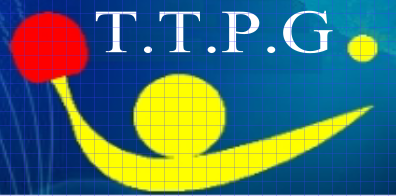    OFFRE D’EMPLOI EDUCATEUR(ICE) TENNIS DE TABLE                 POSTE A POURVOIR POUR SEPTEMBRE 2023DESCRIPTIF DU CLUBLe club existe depuis 2004, il couvre un bassin géographique à fort potentiel sportif regroupant plusieurs lieux de pratique du tennis de table.Il regroupe environ 110 licenciés avec diverses modes de pratique : compétition, loisirs et sport santé.Le club possède actuellement 7 équipes engagées en compétition allant de la Régionale 2 à la Départementale 3.Site internet : www.ttpaysgaillacois.clubeo.comFacebook : Tennis de Table Pays GaillacoisNATURE DU CONTRATCDI 35H annualisé : période d’essai de  2 mois.Prise de poste flexible, à partir du 1er aout 2023 .Rémunération selon CCNS : SMC+18%   Primes possibles en fonction des missions et objectifs fixés par le club (nombre de licenciés, résultats sportifs…).Frais de déplacement pris en charge.Planning d’intervention et emploi du temps préparés par le bureau du club.PROFIL RECHERCHETitulaire du BPJEPS TENNIS DE TABLE ou équivalent, possédant un niveau 13-14 minimum afin de jouer en équipe 1.Permis B obligatoire.Volontaire, dynamique et sachant prendre des initiatives, vous serez supervisé(e) par le bureau du club.Autonomie pour animer et diriger des séances d’entrainement.Qualités relationnelles, bienveillance et pédagogie.Maitrise des outils de communication/ bureautique, internet, réseaux sociaux.MISSIONS SPORTIVES ET TECHNIQUESPréparer et organiser des séances d’entrainement jeunes et adultes inscrits en compétition.Préparer et animer des séances périscolaires.Animer des stages clubs pendant les vacances scolaires.Accompagnement des jeunes et coaching lors des compétitions.S’investir dans le projet sportif du club.LIEUX DE TRAVAILSalles de Labastide de Lévis, Gaillac, Lisle sur Tarn et Couffouleux (et possiblement d’autres salles)Envoyer CV et lettre de motivation par mail  à :Guillaume CLOT  - Président du TTPG -         06.86.48.72.30ttpaysgaillacois@outlook.fr